Purpose:  The Statement of Ethics provides a foundation and guidance for the Saginaw County Consortium of Homeless Assistance Providers Board and Active Committee members.Policy:  SC-CHAP board members and active committee members are role models of the organization obliged to demonstrate constructive teamwork and to be exemplary representatives of the organization.  We lead by demonstrating, planning and working with our board colleagues to implement the mission of the Continuum. Procedures:In order to fulfill our responsibilities as CoC board and committee members in an ethical and efficacious manner, we pledge to: 
Participate in the development of the values, purpose, goals and planning strategies for CoC; Represent the interest of funders and individuals served by this CoC; Work diligently to see that policy decisions are made in a timely fashion, emphasizing due process and fairness; and to support final decisions of the board; Communicate and support CoC values, mission, goals, policies and strategies to all constituents honoring the diversity in the community; Not use this organization or my service on this board for one’s personal advantage or for the individual advantage of friends, supporters, or organization(s).  Adhere to the SC-CHAP Code of Conduct; Support and encourage pride, diversity, and accountability within the framework of CoC’s mission and goals; Maintain and do nothing to violate the trust of those who elected us to the board or committees, or those we serve; Recognize that any member has no authority as an individual and that the power possessed is not individual, but represents the authority delegated under the direction of the board; Respect and preserve the confidentiality of discussion and/or privileged information. References:  Policy 112 Code of ConductPolicy / Procedure:  Statement of Ethics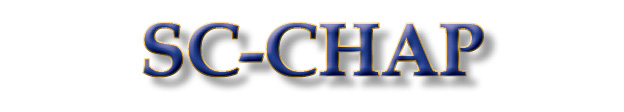 Procedure Number:   111Date Approved by SCCHAP: September 12, 2013Date of Last Revision/Review: